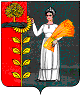 СОВЕТ ДЕПУТАТОВ СЕЛЬСКОГО ПОСЕЛЕНИЯ БОГОРОДИЦКИЙ СЕЛЬСОВЕТ ДОБРИНСКОГО МУНИЦИПАЛЬНОГО РАЙОНА ЛИПЕЦКОЙ ОБЛАСТИ88-я сессия IV созываРЕШЕНИЕ21.04.2015 г.		ж.д.ст. Плавица 			№ 239-рсО результатах публичных слушаний по проекту «Отчет об исполнении бюджета сельского поселения Богородицкий сельсовет за 2014 год»Руководствуясь Федеральным законом № 131-ФЗ от 6.10.2003 г. «Об общих принципах организации местного самоуправления в Российской Федерации», Положением «О бюджетном процессе администрации сельского поселения Богородицкий  сельсовет Добринского муниципального района Липецкой области Российской Федерации», Уставом сельского поселения и учитывая решение постоянной комиссии по экономике, бюджету и муниципальной собственности Совет депутатов сельского поселенияРЕШИЛ:1. Принять рекомендации публичных слушаний по проекту «Отчет об исполнении бюджета сельского поселения Богородицкий сельсовет за 2014 год» (прилагаются).2. Настоящее решение вступает в силу со дня его принятия.Председатель Совета депутатов сельского поселения Богородицкий сельсовет                                              А.И.ОвчинниковПриняты решением Совета депутатов сельского поселения Богородицкий сельсовет от 21.04.2015 г. № 239-рсРЕКОМЕНДАЦИИ участников публичных слушаний по проекту «Отчет об исполнении бюджета сельского поселения Богородицкий сельсовет за 2014 год»Публичные слушания по проекту «Отчет об исполнении бюджета сельского поселения Богородицкий сельсовет за 2014 год» проведены в соответствии с Федеральным законом от 6 октября 2003 года №131-ФЗ «Об общих принципах организации местного самоуправления в Российской Федерации», Положением «О порядке организации и проведения публичных слушаний на территории сельского поселения Богородицкий сельсовет».В публичных слушаниях приняли участие депутаты Совета депутатов Добринского муниципального района, депутаты Совета депутатов сельского поселения, руководители предприятий, организаций подведомственной территории.Заслушав и обсудив доклад по проекту «Отчет об исполнении бюджета сельского поселения Богородицкий сельсовет за 2014 год», участники публичных слушаний отмечают следующее:В доходы местного бюджета в 2014 году поступило 18981,1тыс. рублей, что составило 110% к уточненному плану года (17262,7тыс. руб. план)Исполнение бюджета администрации сельского поселения Богородицкий сельсовет за 2014 год		(доходы)РАСХОДЫ  бюджета 2014 год.Участники публичных слушаний решили:1. Одобрить проект «Отчет об исполнении бюджета сельского поселения Богородицкий сельсовет за 2014 год».2. Рекомендовать:2.1. Администрации сельского поселения:- продолжить работу с налоговыми органами по сокращению недоимки по налоговым платежам, увеличению поступлений в местный бюджет налоговых доходов;- разработать мероприятия по повышению эффективности работы по наращиванию собственной доходной базы местного бюджета, стабилизации экономического положения на территории сельского поселения и созданию условий для эффективной работы предприятий всех форм собственности;- обеспечить прямую взаимосвязь между результатом их использования, внедряя программно-целевые методы бюджетного планирования. Усилить контроль за целевым использованием бюджетных средств;- проанализировать эффективность использования средств, выделенных на реализацию мероприятий муниципальной программы, определяя возможность увеличения ассигнований на их выполнение;- обеспечить контроль за соблюдением главными распорядителями средств местного бюджета требований Федерального закона «О контрактной системе в сфере закупок товаров, работ, услуг для обеспечения государственных и муниципальных нужд» с целью обеспечения максимальной экономичности расходования бюджетных средств;- установить бюджет действующих обязательств и бюджет принимаемых обязательств.2.2. Совету депутатов сельского поселения:-принять «Отчет об исполнении бюджета сельского поселения Богородицкий сельсовет за 2014 год».Председательствующийпубличных слушаний							Н.Н.КоровинаНаименование доходапланфакт% исполненияК год.НАЛОГ НА ДОХОДЫ С ФИЗ. ЛИЦ4727,24771,1100,9Акцизы1047,6830,979,3Налог взим., с прим.упрощенной системы налогообложения275220,480,1ЕДИНЫЙ СЕЛЬХОЗНАЛОГ520245,947,3НАЛОГ НА ИМУЩЕСТВО С ФИЗ., ЛИЦ241,6380,2157,4ЗЕМЕЛЬНЫЙ НАЛОГ929605,465,2АРЕНДА ЗЕМЛИ4253,16 603,8155,27Арендная плата за земли после зазграничения гос.собственности на на землю15,06,946АРЕНДА ИМУЩЕСТВА, находящаяся в оперативном управлении40,8105,4258,3АРЕНДА ИМУЩЕСТВА казны271,6295,5108,8госпошлина72,231,4Доходы от продажи земельных участков0,514,92980Прочие поступления20,62060Средства самообложения1,6160Итого собственные доходы12328,414104,8114,4Безвозмездные поступления4 934,34 876,398,8Дотации1105,21105,2100Субсидии3478,13478,1100Субвенции308,0250,081,2Прочие безвозмездные поступления43,043,0100ВСЕГО17262,718981,1110Наименование расходовУточненный годовой план (тыс. руб.)Исполнение за 2014 год (тыс.руб)% исполнения к годовому плану.Общегосударственные вопросы (аппарат управления)3082,63073,099,6Содержание военно-учетного стола308,0250,081,1Дорожное хозяйство2317,22022,387,2Жилищное хозяйство698,4698,5100Коммунальное хозяйство36043557,598,7Благоустройство4942,94938,699,9Культура и кинемотография1752,61752,399,9Спорт и физическая культура18571857100Социальная политика50,050,0100ИТОГО:18612,718199,297,8